Nombre del alumno: .............................................................................................(*) La asignación de estas materias y la incorporación al Programa Lingüístico del centro estará condicionada a las necesidades organizativas del CentroEn Alcázar de San Juan, a  ______ de ____________ de __________.Fdo.: ___________________________________(padre/madre/tutor)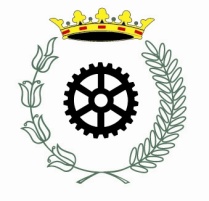                        I.E.S. JUAN BOSCOAvda. de los Institutos s/n - ALCÁZAR DE SAN JUAN                       Teléf.: 926540369/ Fax:926540346   www.iesjuanbosco.es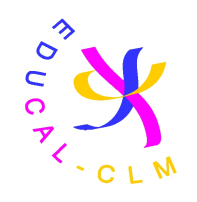 HOJA DE MATRICULAHOJA DE MATRICULA4º E.S.O.Curso 2020 – 2021ASIGNATURAS TRONCALES GENERALESASIGNATURAS TRONCALES GENERALESLengua Castellana y LiteraturaPrimera Lengua Extranjera (Inglés)Geografía e Historia (Bilingüe)Lengua Castellana y LiteraturaPrimera Lengua Extranjera (Inglés)Geografía e Historia (Bilingüe)ENSEÑANZAS ACADÉMICASENSEÑANZAS APLICADASMatemáticas AcadémicasMatemáticas AplicadasASIGNATURAS TRONCALES DE OPCIÓNASIGNATURAS TRONCALES DE OPCIÓNEnseñanzas AcadémicasSe cursan dos asignaturas: (Marca preferencia 1ª, 2ª, 3ª)Biología y GeologíaFísica y QuímicaEconomíaLatínEnseñanzas AplicadasTecnología (Obligatoria)Enseñanzas AcadémicasSe cursan dos asignaturas: (Marca preferencia 1ª, 2ª, 3ª)Biología y GeologíaFísica y QuímicaEconomíaLatínSe cursa una asignatura: (Marca preferencia 1ª, 2ª)Ciencias Aplicadas a la Actividad ProfesionalIniciación a la Actividad Emprendedora y EmpresarialASIGNATURAS ESPECÍFICAS OBLIGATORIASASIGNATURAS ESPECÍFICAS OBLIGATORIASEnseñanzas AcadémicasFilosofía Educación Física (Bilingüe)Elige una asignatura:      Religión                         Valores ÉticosEnseñanzas AplicadasTecnologías de la Información y la ComunicaciónEducación Física (Bilingüe)Elige una asignatura:      Religión                         Valores ÉticosASIGNATURAS ESPECÍFICAS DE OPCIÓN Y LIBRE CONFIGURACIÓNASIGNATURAS ESPECÍFICAS DE OPCIÓN Y LIBRE CONFIGURACIÓNEnseñanzas AcadémicasSe cursan dos asignaturas: (Marca preferencia 1ª, 2ª, 3ª)Segunda lengua extranjera (Francés)Cultura CientíficaCultura ClásicaEducación Plástica, Visual y AudiovisualMúsicaArtes Escénicas y DanzaTecnologías de la Información y la ComunicaciónTecnología RobóticaEnseñanzas AplicadasSe cursan dos asignaturas: (Marca preferencia 1ª, 2ª, 3ª)Segunda lengua extranjera (Francés)Cultura CientíficaCultura ClásicaEducación Plástica, Visual y AudiovisualMúsicaArtes Escénicas y DanzaFilosofíaPrograma Lingüístico (*)Programa Lingüístico (*)El alumno solicita el Programa Lingüístico (Sección Bilingüe):        Si     NoEl alumno solicita el Programa Lingüístico (Sección Bilingüe):        Si     No